LUPINAREPhotographs, 300dpi Contact: Kat Kneevers Kneeverland Productions 414-218-3909 lupinaremusic@gmail.com 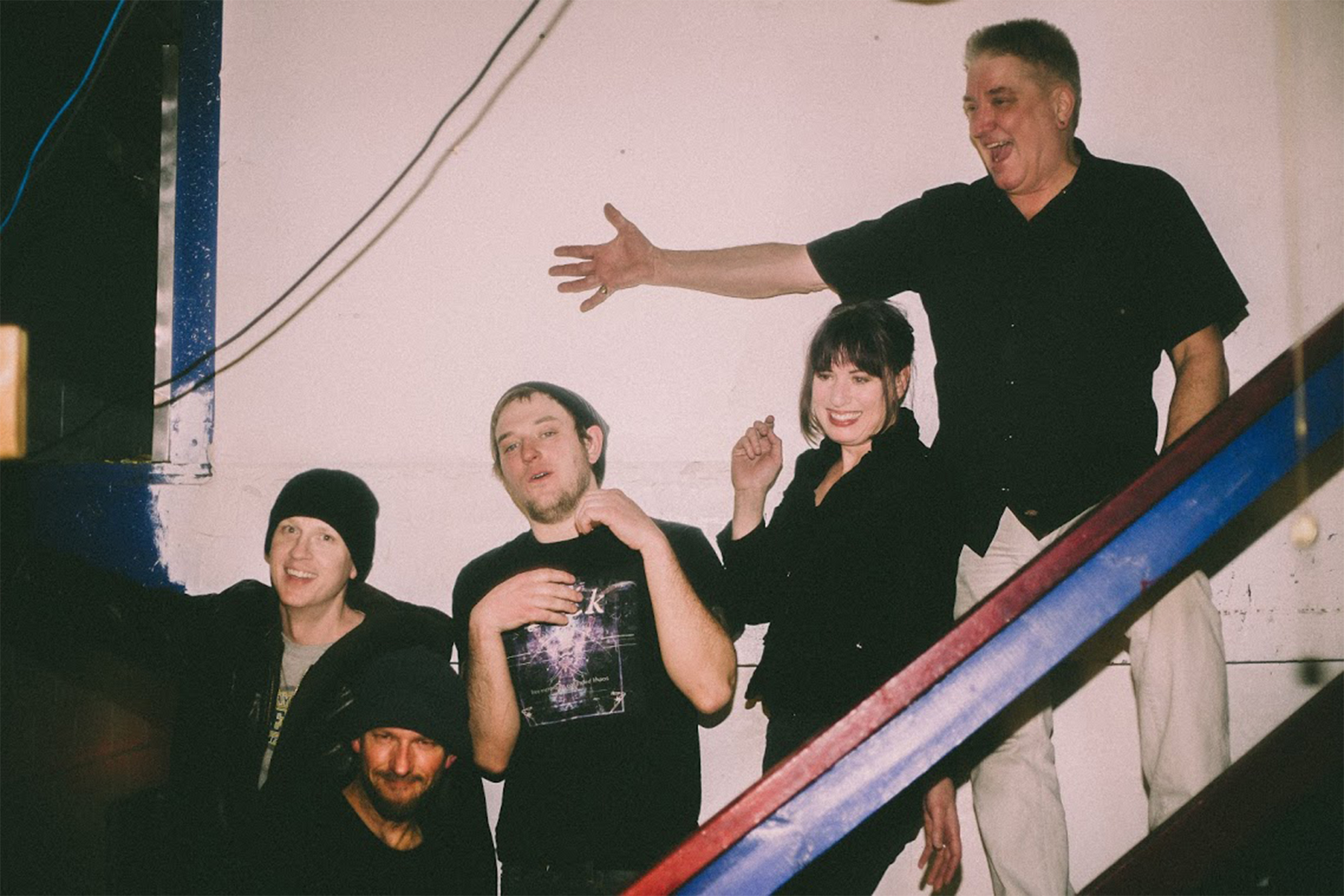 L to R: Dave Stachlewicz, Eric Olsen, Joe Sanfelippo, Kat Kneevers, Paul Kneevers. Copyright 2018 Lupinare. Lupinare’s Paul Kneevers in studio. Copyright 2018 Lupinare. 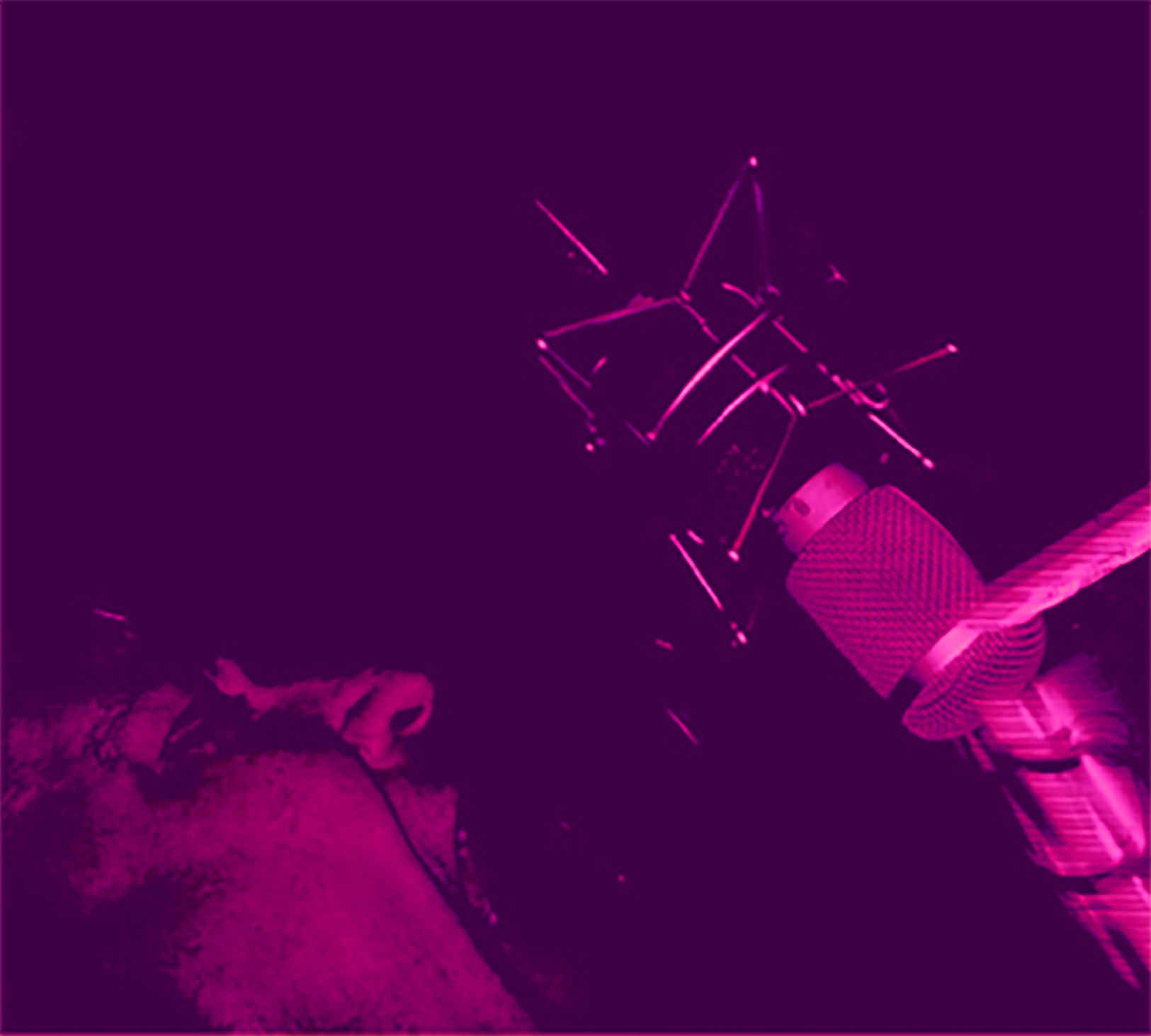 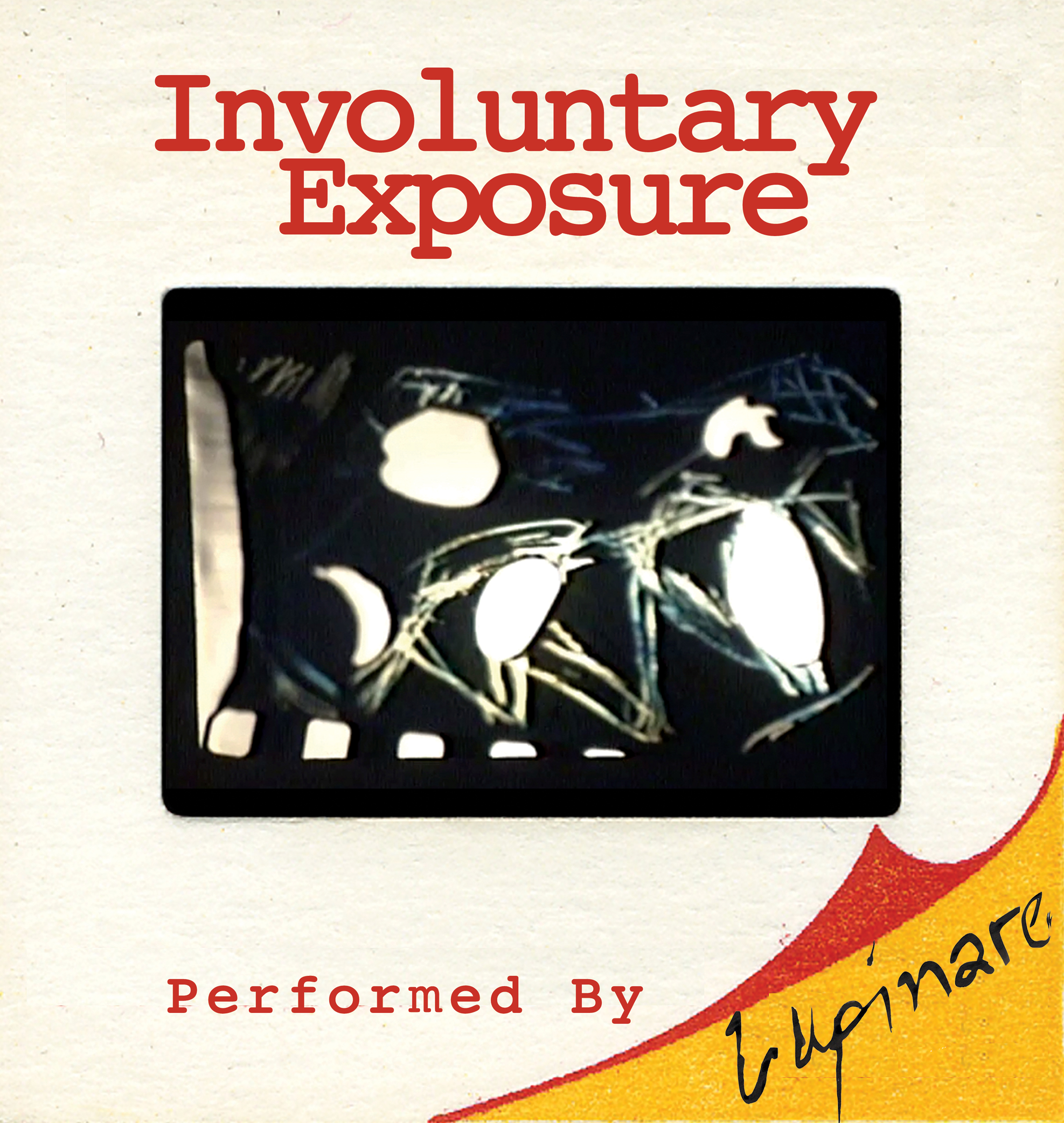 Lupinare, Involuntary Exposure, released October 26, 2019. Copyright 2019 Lupinare. 